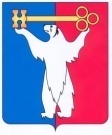 АДМИНИСТРАЦИЯ ГОРОДА НОРИЛЬСКАКРАСНОЯРСКОГО КРАЯРАСПОРЯЖЕНИЕ25.06.2021	г. Норильск	№ 3049О внесении изменений в распоряжение Администрации города Норильска 
от 25.12.2019 № 6750В связи с изменением структуры Администрации города Норильска, утвержденной решением Норильского городского Совета депутатов от 23.03.2021 № 27/5-609 «Об утверждении структуры Администрации города Норильска»,1. Утвердить представительский состав балансовой комиссии по результатам финансово-хозяйственной деятельности обществ с ограниченной ответственностью, единственным участником которых является Администрация города Норильска в новой редакции (прилагается).2. Разместить настоящее распоряжение на официальном сайте муниципального образования город Норильск.Глава города Норильска	   Д.В. КарасевПриложениек распоряжению Администрации города Норильскаот 25.06.2021 № 3049УтвержденРаспоряжениемАдминистрации города Норильскаот 25. 12. 2019 г. № 6750ПРЕДСТАВИТЕЛЬСКИЙ СОСТАВБАЛАНСОВОЙ КОМИССИИ ПО РЕЗУЛЬТАТАМ ФИНАНСОВО-ХОЗЯЙСТВЕННОЙДЕЯТЕЛЬНОСТИ ОБЩЕСТВ С ОГРАНИЧЕННОЙ ОТВЕСТВЕННОСТЬЮ, ЕДИНСТВЕННЫМ УЧАСТНИКОМ КОТОРЫХ ЯВЛЯЕТСЯ АДМИНИСТРАЦИЯ ГОРОДА НОРИЛЬСКАПредседатель комиссии-заместитель Главы города Норильска по земельно-имущественным отношениям и развитию предпринимательстваЗаместитель председателя комиссии-директор муниципального казенного учреждения «Управление потребительского рынка и услуг»Секретарь комиссии-заместитель директора муниципального казенного учреждения «Управление потребительского рынка и услуг» (по согласованию)Члены комиссии-заместитель Главы города Норильска по городскому хозяйству-заместитель начальника Управления по персоналу Администрации города Норильска-директор муниципального казенного учреждения "Управление жилищно-коммунального хозяйства"-начальник Управления городского хозяйства Администрации города Норильска-начальник Управления имущества Администрации города Норильска-начальник Управления экономики Администрации города Норильска